INDICAÇÃO Nº 3709/2017Sugere ao Poder Executivo Municipal que proceda a troca de lâmpada na Rua do Manganês defronte ao nº 770 na Vila Mollon IV.Excelentíssimo Senhor Prefeito Municipal, Nos termos do Art. 108 do Regimento Interno desta Casa de Leis, dirijo-me a Vossa Excelência para sugerir ao setor competente que proceda a troca de lâmpada na Rua na Rua do Manganês defronte ao nº 770 na Vila Mollon IV.Justificativa:Fomos procurados por munícipes solicitando essa providencia, pois a falta de iluminação nesse local está causando transtornos e insegurança.Plenário “Dr. Tancredo Neves”, em 13 de Abril de 2017.EDMILSON IGNÁCIO ROCHADR. EDMILSON-vereador-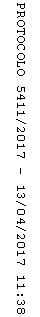 